 Expand for Explanatory Notes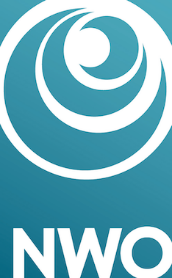 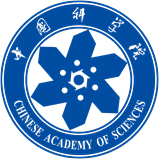 Application form Full Proposal (basic details)Title of research proposalDetails of the two main applicants Expand for Explanatory NotesCo-applicants Dutch side of the consortiumChinese side of the consortium Project staff Add rows if needed. Summary of research proposalKEYWORDS: State max five key words Expand for Explanatory Notes on 1f.Relevant research fields Public summary Duration of research Research Proposal  Expand for Explanatory NotesResearch Project Your text hereImpact PathwayYour text hereProductive Interactions Your text hereStrategic Activity Planning Your text hereLiterature referencesFormat A: Complete Impact Pathway diagram with indicators at output and outcome level (max. 2 pages)Please note the lay-out of the diagram is indicative; variations are allowed, as long as all boxes (output, outcomes and impact) of the diagram remain included. We recommend to limit the diagram to a maximum of one page, for it to present only key elements. If absolutely needed, the length could be extended to two pages maximum.  Consortium Expand for Explanatory NotesConsortium roles and added valueYour text hereList of key output productsCVs of main applicants, co-applicants and collaboration partners (in Annex) Number of pages used Cost Estimates Expand for Explanatory NotesBudgetBudget applied for from the NWO grant:Budget applied for from the CAS grant: Explanation of budgetIntended starting date Additional grantsHave you requested any additional grants for this project either from NWO, CAS, or from any other funding agency?
Data management Expand for Explanatory Notes on Data management1. Will data be collected or generated that are suitable for reuse? 2. Where will the data be stored during the research? 3. After the project has been completed, how will the data be stored for the long-term and made available for the use by third parties? To whom will the data be accessible? 4. Which facilities (ICT, (secure) archive, refrigerators or legal expertise) do you expect will be needed for the storage of data during the research and after the research? Are these available? Ethics Expand for Explanatory NotesDescription of ethical issues Your text herePlease indicate which ethics committee(s) will be approached for ethical approval :Your text hereSignatures 	By submitting this document I declare that I satisfy the nationally and internationally accepted standards for scientific conduct as stated in the Netherlands Code of Conduct for Scientific Practice (Association of Universities in the Netherlands).
 	I endorse and follow the Code Openness Animal Experiments (if applicable)
 	I endorse and follow the Code Biosecurity (if applicable)
 	I have completed this form truthfullyDutch main applicantName:  						Signature:  Chinese main applicantName: 						Signature:  Co-applicantName: 						Signature:  Co-applicantName: 						Signature:  Collaboration PartnerName: 						Signature:  Collaboration PartnerName: 						Signature:  Please add all consortium partners. Submit this application through ISAAC in PDF format. The electronic application must be submitted through the ISAAC account of the Dutch main applicant. Please note that the application must also be submitted to CAS, by the Chinese main applicant. Annex 1: CVs of main applicants, co-applicants and collaboration partnersAnnex 2: Letters of Commitment of consortium organisationsAnnex 3: Draft Consortium AgreementAnnex 4: Letters of guarantee for co-financing (if applicable)How to fill out this application formThe instructions for filling in this form are indicated in the  icons or in the fold-out titles  with explanatory notes.This application form consists of six sections. Each section contains further clarification and notes on how to fill out the related questions. When writing your proposal, please be specific, and provide only information that applies to the proposal and its objectives and take into account that it will be assessed by both expert reviewers as well as the International Advisory Committee with a broad range of expertise. Please adhere to the following guidelines when filling out this application form:Use the Calibri font at font size 9.5 and do not change the margins (2,5 cm, all directions). This also includes figures and tables!;You may use subheadings.Instructions regarding attachmentsThe following compulsory attachments (budget form, CVs, letters of commitment, and, (if applicable) letter(s) of guarantee) should be included as Annexes in the proposal. Appendices with supplementary information are not allowed, nor are Annexes other than the ones specified here:CVs: For each main applicant, co-applicant, and collaboration partner, a CV of max. 1 A4 should be provided. Only the CVs of the main applicants, co-applicants and collaboration partners mentioned in 1b or 1c should be included. CVs of project staff who are not a main applicant, official co-applicant or collaboration partner should not be included. If you wish, you can choose to submit the CV in narrative form. If you do, please describe why you are the right person for this proposed research. Consortium members may wish to include e.g. their network, their qualities and skills and any previous activities that demonstrate these, their research vision, previous work towards societal impact, or experience in international collaboration. Letter(s) of commitment: Each consortium organisation (i.e. the institutions of the main applicants,  the co-applicants and the collaboration partners) should provide a letter in which the institution or organisation confirms that they agree to the conditions required for the execution of the project. The letter must be signed by the Dean of the faculty or director of the organisation and be printed on the letterhead of the institution or organisation. A format can be found in Annex 7.2 of the Call for Proposals. If the institution or organisation is providing co-funding as well, the numeric amount should be specified in the Letter of Commitment.Draft consortium agreement: Detailing agreements regarding rights (such as copyright, publications, intellectual property etc. of products or other developments in the project), knowledge utilisation, as well as affairs such as payments, progress- and final reports, and confidentiality. The agreement furthermore details agreements on governance of the consortium (to the extent that it gives sufficient guarantee for effective collaboration), finances, and if applicable, basic knowledge to be contributed, liability, disputes, and information sharing within the consortium. The agreement has to be drafted in a spirit of equity. If the proposal is awarded, the consortium will be asked for a final, signed version prior to the start of the project. A format can be found on the funding page of this call on the NWO website. Letter(s) of guarantee: For each co-financing partner who is not a consortium member, a letter of guarantee regarding the co-funding should be submitted. In a letter of guarantee, the co-financing partner expresses their support for the project and confirms the co-funding pledge and the agreements with respect to intellectual property and publications as stated in the application and in the draft consortium agreement. Letters of guarantee are unconditional and do not contain opt-out clauses.The budget requested from NWO must be uploaded as a separate Excel document in ISAAC.SubmissionPlease submit the full proposal including the compulsory Annexes to NWO (PDF format is required, except for the Excel budget!) via the online application system ISAAC, which can be accessed via the NWO website. The proposal must be submitted through the account of the Dutch main applicant. For any technical questions regarding submission, please contact the ISAAC helpdesk (isaac.helpdesk@nwo.nl).Please note: Full proposals must also be submitted by the Chinese Principal Investigator to CAS, who may have additional requirements for eligibility. Applications not submitted before the deadline to both NWO and CAS will not be admitted to the assessment procedure.Deadlines for submitting the full proposal: 2 March 2023, 14:00 CET (to NWO) 3 March 2023, 16:00 CST (to CAS).Dutch main applicantDutch main applicantTitle: First name: Initials: Prefix: Surname: Gender: Institution: E-mail: Website (optional): Chinese main applicantChinese main applicantTitle: First name: Initials: Prefix: Surname: Gender: Institution: E-mail: Website (optional): Type of organisationPlease specify: (A) Practitioners organisation or (B) Research organisation & (1) private for profit, (2) private non-profit or (3) public organisation, for example: a university is a public (3) research organisation (B) therefore it has code B3. A NGO is a private non-profit (2) practitioners (A) organisation, therefore the code is A2. A ministry is a public (3) practitioners organisation (A) therefore an A3.Co-applicantCo-applicantCo-applicantCo-applicantSurname:Surname:First name: First name: Gender: Gender: Title(s): Title(s): Profession: Profession: E-mail: E-mail: Organisation: Organisation: Type of organisation: Type of organisation: Telephone number:Telephone number:Website:Website:Collaboration partnerCollaboration partnerCollaboration partnerCollaboration partnerSurname:Surname:First name: First name: Gender: Gender: Title(s): Title(s): Profession: Profession: E-mail: E-mail: Organisation: Organisation: Type of organisation: Type of organisation: Telephone number:Telephone number:Website:Website: Co-applicantCo-applicantCo-applicantCo-applicantSurname:Surname:First name: First name: Gender: Gender: Title(s): Title(s): Profession: Profession: E-mail: E-mail: Organisation: Organisation: Type of organisation: Type of organisation: Telephone number:Telephone number:Website:Website: Collaboration partnerCollaboration partnerCollaboration partnerCollaboration partnerSurname:Surname:First name: First name: Gender: Gender: Title(s): Title(s): Profession: Profession: E-mail: E-mail: Organisation: Organisation: Type of organisation: Type of organisation: Telephone number:Telephone number:Website:Website: NameName of organisationType of organisationTime involvementTime involvementEngagement in the projectRole in the projectNameName of organisationType of organisationMonthsFTEEngagement in the projectRole in the projectField of ResearchPlease indicate the relevant scientific research fields, following the list on the NWO website (https://www.nwo.nl/en/nwo-research-fields). Please include both the name and the code (so for example 22.80.00 Biotechnology), and ensure the research fields are the same as those that have been entered in ISAAC.Code:Field of research:Main field of research:Other field(s) of research 
(if applicable):Other field(s) of research 
(if applicable):Other field(s) of research 
(if applicable):2a. Research ProjectYour response to sections 2 and 3 may be 17 pages in total, excluding Format A. Format A should be no more than 2 pages.Please take into account the criteria in § 4.3. of the call text. Description of the research programme should include the following elements:Problem statement and impact: What is the societal question or problem that your project addresses? What are the causes? Which (part of) these cause(s) is related to a lack of knowledge? State the problem such that it relates clearly to the proposed research activities, and make any assumptions explicit. Also describe the vision of success (impact): what is the desired societal change or impact that your project would like to contribute to (the “dot on the horizon”)? This needs to be more than just a general statement of a mission or goal – it needs to be a clear picture of what success would look like; Overall aim and scientific background, including original and/or innovative elements of the topic and the complementarity to other research programmes or agendas;Objectives, research questions and methods;Research plan including practical timetable over the grant period;Experimental techniques and/or methodology;Inter- and transdisciplinarityOriginality and/or innovative elements of the approach;Sustainability after the project.2b. Impact PathwayPlease present schematically the expected contribution of the project to the vision of success (as described in section 2a) by completing the Impact Pathway diagram in Format A (max 1 page). Specify user groups / stakeholders and required changes in behaviour at the level of outcome; all partners and stakeholders as presented in section 2c should be included. Please note the lay-out of the diagram is indicative and that variations to this diagram are allowed, as long as all boxes of the diagram remain included. Include a narrative description (max 500 words) of the consequent elements in the Impact Pathway, including how productive interactions (2c) and the efforts described in the Strategic Activity Planning (2d) are foreseen to support relevance of output, the flow from output to outcome and how this is expected to contribute to the desired impact. State which assumptions are made by the various consortium partners underlying the problem statement and the Impact Pathway, as well as risks associated to these assumptions being tested. Elaborate on how false assumptions and resulting risks could stand in the way of the project’s success and provide a brief description of an alternative plan in case such unforeseen events occur.Please note: Both the narrative and the Impact Pathway diagram must align with your project description in section 2a.2c. Productive interactionsPlease state below the consortium partners and stakeholders, as well as their position with regard to the problem that is being addressed and the impact, and how productive interactions (see section 2.4.2 in the call) will be conducted. Conducting a stakeholder analysis could be useful to identify which consortium partners and other stakeholders are key and need to be engaged in the formulation and execution of the project. Stakeholder analysis should be a joint effort with all consortium partners.Please take into account the criteria specified in § 4.3 of the Call text, such as ‘quality of Sino-Dutch collaboration, including fair and equitable partnership; and ‘relevant stakeholder involvement’.2d. Strategic Activity PlanningPlease provide a strategic activity plan, which contains descriptions of the actual knowledge transfer activities undertaken to encourage innovation and boost impact from inception through to the end stages of the proposed research. Include the following sections:
Stakeholder engagementDescribe how productive interactions with stakeholders are strategically organised from inception onwards and how stakeholder approaches will be adjusted throughout project execution. This should include the research process from joint identification of the problem to be tackled and joint formulation of the research questions up until the uptake of acquired knowledge, insights and innovations.CommunicationDescribe how communication between consortium partners, with stakeholders and with wider audiences is embedded throughout the research process, the strategic objectives, which means of communication are used and how a reflective approach is embedded.Monitoring, Evaluation and LearningProvide the objective of the Monitoring, Evaluation and Learning strategy. Describe how activities will be monitored throughout programme execution, how learning is documented and embedded and how feedback loops will be facilitated throughout project execution. Elaborate on how this reflective approach is integrated within activities.Capacity strengtheningDescribe how capacities that are needed to enhance the potential for outcomes, will be identified and strengthened, by which methods and how a reflective approach is embedded in the planning and organisation of such activities.2e. Literature referencesPlease make sure your reference list does not use hyperlinks. All references should be written out in the application form itself. 3a. Consortium roles and added valueIn this section, describe the consortium roles and the added value of the collaboration, including the following aspects:Describe with which consortium partners - research partners along the knowledge chain and societal partners that you bring together - you have developed the proposal and how the proposal is rooted in the needs of the consortium partners and stakeholders (co-design); Describe why and how these consortium partners are involved and what their role and contribution is in the consortium. Describe the role and involvement of the societal partners; Describe the complementarities in the (disciplinary) expertise of the consortium partners (along the knowledge chain, variety of disciplines) and how these specific disciplines contribute to tackle the problem;Describe the respective roles each would have in research execution and the benefit of the collaboration (co-creation);Please also carefully look at the criterion ‘Quality of the consortium’ mentioned in section 4.3 of the call for proposals while completing this section, such as ‘quality of Sino-Dutch collaboration’;Address any new alliances, involvement of junior researchers, and interdisciplinary character specifically. If applicable, describe the consortium partners’ past experience with joint activities.3b. List of key output productsPlease list five previous key output products per consortium member (main applicants, co-applicants and collaboration partners) related to the proposed research. These should give evidence of the qualifications of the consortium members in the field of the proposed research. Output products may include, but are not limited to, previously published refereed articles, non-refereed articles, letters (to editors), books, book chapters, pre-prints, patents, working papers, proceedings, conference reports, software, code and open access databases. You may mention all types of output that occur in your field. Please do not refer to information online by using hyperlinks, as the advisory committee will only read this application form when evaluating your application. Please do not mention H-indexes, impact factors, or any type of metric that refers to the journal, publisher, or publication platform, rather than to the individual output item; the scientific content of a paper is much more important than publication metrics or the identity of the journal in which it was published. You may consider a broad range of impact measures directly related to the output item, including qualitative indicators of research impact, such as influence on policy and practice. You are encouraged to provide context for each motivation as support.Consortium members may shortly motivate the selection of the output products (approximately 200 words per consortium member), and describe the research, its impact and the consortium member’s individual contribution to the research/output product. Consortium members may, briefly, motivate why a particular output product is directly relevant to their academic profile and/or important to their scientific field and/or to the research idea and/or desired societal impact. Add more belowSection 2 & 3:(Maximum 17 pages)Format A:(Maximum 2 pages)4a. BudgetPlease consider § 3.2 of the Call for Proposals when preparing your budget, including any restrictions in the modules for the budget requested. Please also provide your NWO budget in the Excel budget format, uploaded as a separate attachment with your proposal. Please ensure that you complete all tabs of the Excel budget, and ensure that the totals provided in this overview match the budget modules selected in your Excel budget form.For the NWO budget:Please only fill in the budget lines in the NWO budget overview, and specify your costs in the budget in the Excel budget format. The budget format should be uploaded as an attachment in ISAAC. If relevant, please insert any co-financing and what the co-financing will be used for. Please note that the co-financing party should provide a letter confirming the co-financing, and specifying the exact amount that will be co-financed. This letter should be included as an Annex to this application.For the CAS budget:Please complete the budget table, taking into account the information in § 3.2 of the Call for proposals. If relevant, please insert any co-financing and what the co-financing will be used for. Please note that the co-financing party should provide a letter confirming the co-financing, and specifying the exact amount that will be co-financed. This letter should be included as an Annex to this application.4b. Explanation of budgetPlease give a brief explanation of the costs in your budget (max 1 page A4). Please provide here only a justification of the project costs and how the proposed expenditures in the various categories relate to the planned activities. 4c. Intended starting dateAs stated in section 5.1. of the Call for proposals, projects are expected to start by 1 May 2024. Project costs(Sub) totals% of NWO fundingPersonnel costs€ %        Bench fee(s) (if applicable)€ Material costs€ %        Audit costs (if applicable)€ Investments€       %Knowledge utilisation Maximum 20% of the total budget applied for € %Internationalisation Maximum 20% of the total budget applied for € %Money follows CooperationLess than 50% of the total budget applied for € %Project managementMaximum 5% of the total budget applied for € %Total NWO funding€ % of total project budgetTotal co-funding€  %Total project budget, including co-funding€  Project costs (CNY and euros): Year 1Year 2Year 3Year 4TOTALTOTALNotes on data management sectionResponsible data management is part of good research. To promote effective and efficient data management,  data sharing and data reuse, NWO and CAS expect researchers to carefully manage data resulting from their funded research and prospectively plan for which data will be preserved and shared.With the data management section, NWO and CAS mainly want to raise awareness about the importance of responsible data management. The section is therefore not included in a committee's decision about whether or not a proposal should be awarded funding. NWO and CAS do, however, submit this section to the committee and referees for advice. It is recommended that you seek advice from a data steward or research support office at your home institution to complete this section. They will be able to recommend suitable storage facilities and repositories for your data, and to advise on data management costs.After a proposal has been awarded funding, grantees are required to elaborate the data management section into a detailed data management plan explaining how research data and other results emerging from the research funded by NWO and CAS will be stored and made findable, accessible, interoperable and reusable (FAIR). What do NWO and CAS understand as research data?Research data are the evidence that underpin the answer to research questions, and can be used to validate findings. Data can be quantitative information or qualitative statements collected by researchers in the course of their work by experimentation, observation, modelling, interview or other methods, or information derived from  existing evidence. For the purpose of this call, the definition of research data does not include physical objects such as scientific and archaeological collections, physical arts works or biobanks; however, digital information extracted from such objects are to be regarded as research data.Software is also not included in the definition of research data. NWO and CAS recognize that software (algorithms, scripts and code developed by researchers in the course of their work) may be necessary to access and interpret data. In such cases, the data management plan will be expected to address how information about such items will be made available.What data do NWO and CAS expect you share and preserve?Research results should be stored in such a way that they can be retrieved and reused in the long term, also by researchers in disciplines and organisations other than those in which the research took place. The operating principle is that all stored data are, in principle, freely accessible and that access is only limited if needed for reasons such as privacy, public security, ethical restrictions, property rights and commercial interests. NWO and CAS expect researchers to preserve the data resulting from their projects for at least ten years, unless legal provisions or discipline-specific guidelines dictate otherwise. As much as possible, research data should be made publicly available for reuse, unless there are valid reasons not to do so. As a minimum, NWO and CAS require that the data underpinning research papers should be made available at the time of the article’s publication. Any tools or software (algorithms, scripts and code developed by researchers in the course of their work) necessary to access and interpret data should be made available alongside the data.The costs of data management are eligible for funding from the NWO grant and should be included in the project budget. Important factors that determine the costs are: the type of data; the capacity needed for storage and backup; the amount of work needed to allocate metadata and the compilation of other documentation such as codebooks and the queries used in the statistical package; the extent to which the data needs to be protected; the hiring in of external data management expertise or other expertise.Please describe the ethical challenges in your research and how you will address these. Indicate where you will apply for ethical approval, including any recognised (medical) ethics review committees, animal experiments committees, or permission for research with the Population Screening Act (WBO). Proof will be required that the indicated ethical approval or permission has been obtained before the start of the project. In your response to 6a, do not only discuss ethical issues for which you need external ethical approval, but also reflect on how this research will adhere to good ethical and research fairness principles, such as responsiveness, benefit sharing etc.Please limit your response to questions 6a and 6b to one page total.